Центральная площадь 1, г. Удачный, Мирнинский район,  Республика Саха (Якутия), 678188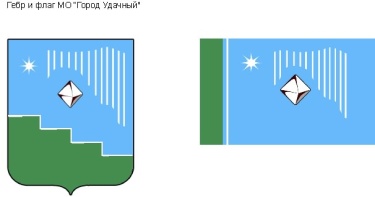 Факс: (41136) 5-13-76,  тел. (41136) 5-25-70;  E-mail: adm.udachny@mail.ruРАСПОРЯЖЕНИЕ«17» сентября 2020г.	№ 142О проведении конкурсного отборапо предоставлению субсидий на возмещениечасти затрат субъектов социального предпринимательства -субъектов малого и среднего предпринимательства, осуществляющих социально ориентированную деятельность, направленную на достижение общественно полезных целей, улучшение условий жизнедеятельности граждан и (или) расширение его возможностей самостоятельно обеспечивать свои основные жизненные потребности, а также на обеспечение занятости, оказание поддержки инвалидам, гражданам пожилого возраста и лицам, находящимся в трудной жизненной ситуации в 2020 году	В соответствии с реализацией муниципальной программы «Развитие малого и среднего предпринимательства в МО «Город Удачный» Мирнинского района Республики Саха (Якутия) на 2017-2021 годы»,утвержденной постановлением от 14 октября 2016г. № 349,-	1.   Утвердить конкурсную документацию на проведение конкурсного отбора по предоставлению субсидий на возмещение части затратсубъектов социального предпринимательства - субъектов малого и среднего предпринимательства, осуществляющих социально ориентированную деятельность, направленную на достижение общественно полезных целей, улучшение условий жизнедеятельности граждан и (или) расширение его возможностей самостоятельно обеспечивать свои основные жизненные потребности, а также на обеспечение занятости, оказание поддержки инвалидам, гражданам пожилого возраста и лицам, находящимся в трудной жизненной ситуации в 2020 году согласно приложению  к настоящему распоряжению.	2. И.о. главного специалиста финансово – экономического отдела (Фёдорова Ю.А.):	2.1.  разместить  информационное сообщение о проведении конкурсного отбора по предоставлению субсидий на возмещение части затратсубъектов социального предпринимательства - субъектов малого и среднего предпринимательства, осуществляющих социально ориентированную деятельность, направленную на достижение общественно полезных целей, улучшение условий жизнедеятельности граждан и (или) расширение его возможностей самостоятельно обеспечивать свои основные жизненные потребности, а также на обеспечение занятости, оказание поддержки инвалидам, гражданам пожилого возраста и лицам, находящимся в трудной жизненной ситуации в 2020 году на официальном сайте администрации МО «Город Удачный»www. мо-город-удачный.рф. в срок до 18 сентября 2020г.; 	2.2. обеспечить прием конкурсных заявок на участие в конкурсном отборе по предоставление субсидий со дня официальной публикации информационного сообщения и до полного распределения денежных средств финансового года.3. Ответственный за направление настоящего распоряжения для опубликования и.о. главного специалиста финансово – экономического отдела (Фёдорова Ю.А.).	4. Настоящее распоряжение вступает в силу со дня его официального опубликования (обнародования).5. Контроль исполнения настоящего распоряжения оставляю за собой.Глава города                                                                   А.В. ПриходькоВизы:И.о. главного специалиста ФЭО___________________Ю.А. ФедороваГлавный специалист ____________________________ С.В. ПолинаИсп. Волкова Т.В.